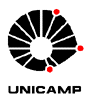 BANCA EXAMINADORAMário Luiz FrungilloJefferson Cano Bernard Herman HessIEL/UNICAMP2017Ata da defesa com as respectivas assinaturas dos membros encontra-se no SIGA – Sistema de Gestão Acadêmica.